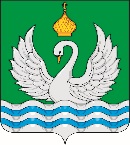  АДМИНИСТРАЦИЯСЕЛЬСКОГО ПОСЕЛЕНИЯ ЛОКОСОВОСургутского муниципального районаХанты-Мансийского автономного округа – ЮгрыПОСТАНОВЛЕНИЕ«17» октября 2022 года                                                           № 80-нпа                                                      с. Локосово 	В связи с приведением нормативно-правового акта в соответствие с действующим законодательством Российской Федерации, в соответствии с постановлением администрации сельского поселения Локосово от 15.07.2022 № 52-нпа «Об утверждении порядка принятия решений о разработке муниципальных программ, их формирования и реализации»:1.	Внести в постановление администрации сельского поселения Локосово от 26 декабря 2019 года № 95 – нпа «Об утверждении муниципальной программы «Обеспечение первичных мер пожарной безопасности на территории сельского поселения Локосово на 2020 - 2023 годы» следующие изменения:1.1.	Изложить приложение к постановлению в новой редакции согласно приложению 1 к настоящему постановлению2.	Обнародовать настоящее постановление и разместись на официальном сайте муниципального образования сельское поселение  Локосово.3.	Настоящее постановление вступает в силу после его обнародования и распространяется на правоотношения, возникшие с 01.01.2022 года.4.	Контроль за исполнением постановления оставляю за собой.Глава сельского поселения							  И. В. Романов Приложение 1 к постановлению администрации сельского поселения Локосовоот «17» октября 2022 года  № 80-нпа Раздел	1. Паспорт муниципальной программы «Обеспечение первичных мер пожарной безопасности на территории сельского поселения Локосово на 2020-2023 годы» Раздел	2. Характеристика состояния и проблем пожарной безопасности на территории сельского поселения  Локосово (2020 -2023 годы)В населенном пункте сельского поселения имеется:- на территории села Локосово находятся 9 пожарных резервуаров, заполненных водой, из них  требуют проведения дренажных работ 3 водоема (горловина водоема заполняется грунтовыми водами и в морозы замерзает);-  на территории села Локосово имеются безводные участки, в связи с этим требуется определение необходимого количества противопожарных водоемов и их установка, а также их последующее содержание в исправном состоянии; - на территории деревни Верхне-Мысовая источники наружного противопожарного водоснабжения отсутствуют (вода для нужд пожаротушения берется из реки Обь) в связи с этим требуется установка 6 пожарных резервуаров, а также их последующее содержание в исправном состоянии;-  границы населенных пунктов села Локосово и деревни Верхне-Мысовая сопределены с границами лесного фонда и подвержены угрозе природных пожаров, в связи с этим требуется устройство противопожарных расстояний и противопожарных минерализованных полос, а также их последующее содержание.	В весенне-летний период в населенном пункте сельского поселения Локосово гражданами допускается сжигание бытового мусора и сухой растительности на подворьях личных домовладений и придомовой территории, что является причинами пожаров в жилищном фонде и возникновения ландшафтных пожаров. Большинство личных домовладений не имеет первичных средств пожаротушения. Поэтому необходима постоянная пропагандистская и разъяснительная работа с населением в области выполнения мер пожарной безопасности.	Федеральные законы от 21.12.1994 № 69-ФЗ «О пожарной безопасности», от 22.07.2008 № 123 «Технический регламент пожарной безопасности» четко определяют и регламентируют полномочия органов местного самоуправления по обеспечению первичных мер пожарной безопасности в населенных пунктах, что требует выделения конкретных финансовых средств для их реализации. Действенным финансовым инструментом для выполнения указанных полномочий продолжает быть муниципальная программа «Обеспечение первичных мер пожарной безопасности на территории сельского поселения Локосово на 2020- 2023 годы».Раздел	3. Основные цели и задачи муниципальной программыОсновные цели муниципальной программы «Обеспечение первичных мер пожарной безопасности на территории сельского поселения Локосово на "2020-2023 годы" – улучшение противопожарной защищенности населенных пунктов, муниципальных объектов культуры, жилищного фонда, предприятий, организаций и учреждений всех форм собственности, обеспечение первичных мер пожарной безопасности в границах населенного пункта сельское поселение Локосово.	Программный подход необходим для решения следующих задач:	- снижение уровня пожарной опасности, в том числе количества статистических пожаров в населенных пунктах;	- активизация пропаганды мер пожарной безопасности среди населения, популяризация пожарно-прикладного спорта;	- вовлечение в предупреждение пожаров предприятий, организаций и учреждений всех форм собственности, а также общественных организаций и населения;	- улучшение технического состояния источников наружного пожарного водоснабжения и систем пожаротушения;	- стимулирование участия населения в различных видах социально значимых работ, предусматривающих участие в выполнении мер пожарной безопасности;	- выявление и устранение причин и условий, способствующих росту числа пожаров и фактов гибели людей на них;	- выполнение пожарно-технических мероприятий по устранению нарушений правил пожарной безопасности, выявленных отделом надзорной деятельности  (ОНД).Раздел	4. Сроки и этапы реализации Программы	Муниципальная программа «Обеспечение первичных мер пожарной безопасности на территории сельского поселения Локосово на 2020-2023 годы» разработана на 4 года и все внесенные в нее мероприятия будут осуществляться в течение указанного периода.Раздел	5.Перечень программных мероприятий муниципальной программы «Обеспечение первичных мер пожарной безопасности на территории сельского поселения Локосово на 2020-2023 годы» Информация о запланированных целевых показателяхРаздел	6. Механизм реализации муниципальной ПрограммойЗаказчиком Программы является администрация сельского поселения Локосово. Исполнителем Программы являются администрация сельского поселения Локосово, добровольная пожарная дружина общественного учреждения «Огнеборец», Соисполнителями - организации коммунального комплекса, отдельный пост (с. Локосово) пожарной части (пгт. Федоровский) ФКУ «Центроспас» - Югория по Сургутскому району и другие организации (по согласованию).Раздел	7.Оценка ожидаемой эффективности ПрограммыПоказателем конечного результата поставленных задач является:- реализация мероприятий муниципальной программы «Обеспечение первичных мер пожарной безопасности на территории сельского поселения Локосово на 2020-2023 годы», относительное сокращение числа пожаров и минимизацию материальных и физических потерь от них, создание эффективной пожарной профилактики и действенное обучение населения мерам пожарной безопасности на территории сельского поселения Локосово.- Обеспечение пожарной безопасности территории сельского поселения Локосово.О внесении изменений в постановление администрации сельского поселения Локосово от 26 декабря 2019 года № 95–нпа «Об утверждении муниципальной программы «Обеспечение первичных мер пожарной безопасности на территории сельского поселения Локосово на  2020 - 2023 годы»»Наименование муниципальной программы Муниципальная программа «Обеспечение первичных мер пожарной безопасности на территории сельского поселения Локосово на 2020 - 2023 годы» Основание для разработки программы (наименование, номер и дата соответствующего нормативного акта)Федеральный закон от 21.12.1994 № 69-ФЗ «О пожарной безопасности»  Федеральный закон от 06.10.2003 № 131-ФЗ «Об общих принципах организации местного самоуправления в РФ» Заказчик программы и исполнители Администрация сельского поселения Локосово Добровольная пожарная дружина НКО «Огнеборец»Основные разработчики программы Администрация сельского поселения Локосово Исполнители муниципальной программыАдминистрация сельского поселения ЛокосовоЦели и задачи программы усиление работы по предупреждению пожаров и гибели людей, активизация работы среди населения по предупреждению пожаров в жилом секторе, особенно среди лиц злоупотребляющих алкоголем и неблагополучных семей, состоящих на учете;укрепление законности в части привлечения к административной ответственности нарушителей противопожарных норм и правил, частного сектора, также садоводческих обществ.создание в целях пожаротушения условий для забора воды в любое время года из источников наружного водоснабжения.Срок и этапы реализации программы реализации Мероприятия Программы будут осуществляться в период с 2020 по 2023 гг. Объем и источники финансированияпрограммы: Общий объем финансирования - 2113,3 тыс. рублей, Объем финансирования из местного бюджета в тыс.руб. Объёмы бюджетных ассигнований Программы составят 336,0 тыс. рублей,в том числе по годам:- в 2020 году-127,5 тыс. рублей- в 2021 году-79,0 тыс. рублей-  в 2022 году-129,5 тыс. рублей. - в 2023 году - 0,0 тыс. рублейОбъемы финансирования из бюджета Сургутского района в тыс. руб. Объёмы бюджетных ассигнований из бюджета Сургутского района составят 1777,3 тыс. рублей,в том числе по годам:- в 2020 году – 81,8тыс.рублей- в 2021 году - 94,5 тыс. рублей- в 2022 году – 749,8 тыс. рублей - в 2023 году – 851,2 тыс. рублейОжидаемые конечные результаты реализации программы - поступательное снижение общего количества пожаров и гибели людей;- снижение административных правонарушений, связанных с пожарами, и установления виновных в их возникновении лиц;- ликвидация пожаров в короткие сроки- наступления тяжких последствий;- снижение числа травмированных и пострадавших людей на пожарах в результате правильных действий при обнаружении пожаров и эвакуации;- повышение уровня пожарной безопасности и обеспечение оптимального реагирования на угрозы возникновения пожаров со стороны населения;- снижение размеров общего материального ущерба, нанесенного пожарами;- участие общественности в профилактических мероприятиях по предупреждению пожаров и гибели людей. №п/пМероприятия программыСроквыполненияФинансирование затрат(тыс. руб.)Финансирование затрат(тыс. руб.)Финансирование затрат(тыс. руб.)Финансирование затрат(тыс. руб.)Финансирование затрат(тыс. руб.)Финансирование затрат(тыс. руб.)Финансирование затрат(тыс. руб.)Финансирование затрат(тыс. руб.)Финансирование затрат(тыс. руб.)Источник финансированияОжидаемыерезультаты№п/пМероприятия программыСроквыполнениявсего202020202021202120222022202320231234556677889101Проектирование системы пожарных водоемов. Обустройство новых источников наружного водоснабжения в целях пожаротушения. Содержание и ремонт пожарных водоемов, находящихся в муниципальной собственности.В течении2020-2023243,550,050,070,070,0123,5123,50,00,0Бюджет сельского поселенияСоздание в целях пожаротушения условий для забора воды в любое время года из источников наружного водоснабжения.2Содержание в исправном состоянии средств обеспечения пожарной безопасности в общественных зданиях, находящихся в муниципальной собственностиВ течении 2020-2023Без материальных затратБез материальных затратБез материальных затратБез материальных затратБез материальных затратБез материальных затратБез материальных затратБез материальных затратБез материальных затратБюджет сельского поселенияОбеспечение постоянной готовности средств обеспечения пожарной безопасности в муниципальных зданиях и помещениях3Приобретение первичных средств пожарной безопасности, знаков пожарной безопасностиВ течении 2020-20235,01,01,01,01,03,03,00,00,0Бюджет сельского поселенияОбеспечение  первичных мер пожарной безопасности4Устройство противопожарных расстояний и противопожарных минерализованных полос, а также их содержание.В течении 2020 –20231777,381,881,894,594,5749,8749,8851,2851,2Бюджет Сургутского районаПриведение противопожарных расстояний и минерализованных полос сельского поселения Локосово в надлежащий вид.5При проведении сходов граждан информировать их о правилах противопожарной безопасностиВ течении 2020-2023Без материальных затратБез материальных затратБез материальных затратБез материальных затратБез материальных затратБез материальных затратБез материальных затратБез материальных затратБез материальных затратБюджет сельского поселенияСовершенствование противопожарной пропаганды, информационного обеспечения. Обучение населения в области пожарной безопасности6Обучение Главы сельского поселения, специалиста по делам ГО, ЧС, ПБ и МП в объёме пожарно-технического минимумаВ течении 2020-202310,05,05,05,05,00,00,00,00,0Бюджет сельского поселенияОбучение в области пожарной безопасности7Изготовление обучающего и информационного  материала, памяток пожарной безопасностиВ течении 2020-20237,51,51,53,03,03,03,00,00,0Бюджет сельского поселенияСовершенствование противопожарной пропаганды, информационного обеспечения8Проводить серии обучающих встреч с жителями сельского поселения посезонно (подготовка к весенне-летнему и подготовка к зимнему сезону)В течении 2020-2023Без материальных затратБез материальных затратБез материальных затратБез материальных затратБез материальных затратБез материальных затратБез материальных затратБез материальных затратБез материальных затратБюджет сельского поселенияСовершенствование противопожарной пропаганды, информационного обеспечения9Обучение в учебном центре работников ДПОВ течении 2020-2023Без материальных затратБез материальных затратБез материальных затратБез материальных затратБез материальных затратБез материальных затратБез материальных затратБез материальных затратБез материальных затратБюджет сельского поселенияСовершенствование навыков  ДПО10Страхование жизни работников ДПОВ течении 2020-2023Без материальных затратБез материальных затратБез материальных затратБез материальных затратБез материальных затратБез материальных затратБез материальных затратБез материальных затратБез материальных затратБюджет сельского поселенияСтрахование жизни работников ДПО в случае полученной травмы при тушении пожар11Профилактический медицинский осмотр работников ДПОВ течении 2020-2023Без материальных затратБез материальных затратБез материальных затратБез материальных затратБез материальных затратБез материальных затратБез материальных затратБез материальных затратБез материальных затратБюджет сельского поселенияДопуск  работников  ДПО к тушению пожаров 12Рейды и инструктаж населения:Участие работников ДПО в проведении профилактических мероприятий в муниципальном образованииВ течении 2020  – 2023Без материальных затратБез материальных затратБез материальных затратБез материальных затратБез материальных затратБез материальных затратБез материальных затратБез материальных затратБез материальных затратБюджет сельского поселенияСовершенствование противопожарной пропаганды13Месячники пожарной безопасности в жилом фонде:Участие работников ДПО в проведении профилактических мероприятий в муниципальном образованииВ течении 2020-2023Без материальных затратБез материальных затратБез материальных затратБез материальных затратБез материальных затратБез материальных затратБез материальных затратБез материальных затратБез материальных затратБюджет сельского поселенияСовершенствование противопожарной пропаганды14Оплата труда и взносы на оплату трудаВ течении 2020-202310,010,010,010,00,00,00,00,00,0Бюджет сельского поселенияСтимулирование работников ДПО15Устройство ограждения и утепления горловин источников наружного пожарного водоснабжения (6 шт.) с. п. Локосово- 6штВ течении 2020 –202360,060,060,060,00,00,00,00,00,0Бюджет Сургутского районаПриведение пожарных источников в надлежащий вид поселения Локосово№пп/пНаименование целевого показателяЕдиница измеренияЗапланировано муниципальной программойЗапланировано муниципальной программойЗапланировано муниципальной программойЗапланировано муниципальной программойИсполнители№пп/пНаименование целевого показателяЕдиница измерения2020202120222023Администрация сельского поселения Локосово1Обеспечение пожарной безопасности территории сельского поселения Локосово%100100100100Администрация сельского поселения Локосово